บันทึกข้อความ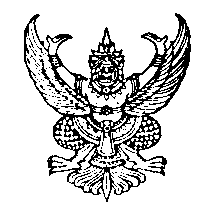 ส่วนราชการ  สำนักงานสาธารณสุขจังหวัดพังงา ที่  พง 0032.	                                    วันที่          เรื่อง  รายงานแจ้งความชำรุดบกพร่องของพัสดุเรียน   นายแพทย์สาธารณสุขจังหวัดพังงา (ผ่านหัวหน้ากลุ่มงานบริหารทั่วไป) 		เนื่องด้วยพัสดุ..................................................................................................................................หมายเลขทะเบียนครุภัณฑ์...........................................................ยี่ห้อ.......................แบบ/รุ่น..................................ใช้ประจำที่..............................................................ชำรุด/ขัดข้อง เนื่องจาก.......................................................................................................................................................................................................................................................................................................................................................................................................................................		จึงเรียนมาเพื่อโปรดพิจารณา					ลงชื่อ...........................................ผู้รายงาน (ผ่านหัวหน้ากลุ่มงาน/งาน)					     (.............................................)					ตำแหน่ง..................................................เรียน  นายแพทย์สาธารณสุขจังหวัดพังงา  งานพัสดุ    งานช่าง    งาน IT 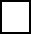 		ได้ตรวจสอบพัสดุแล้วปรากฏว่า..............................................................................................................................................................................................................................................................................................................................................................................................................................................................................  เบิกพัสดุจากคลังพัสดุ  จัดซื้อพัสดุ        วงเงินงบประมาณ........................................บาท		  จัดจ้างซ่อมแซม  วงเงินงบประมาณ........................................บาท				ลงชื่อ..........................................ผู้ตรวจสอบ					   (................................................)					 ตำแหน่ง........................................		จึงเรียนมาเพื่อโปรดพิจารณา             				ลงชื่อ.......................................................หัวหน้ากลุ่มงานบริหารทั่วไป					      (.......................................................)					 ตำแหน่ง..................................................-2-เรียน  นายแพทย์สาธารณสุขจังหวัดพังงา		งานการเงินได้ตรวจสอบแล้ว โดยให้เบิกจ่ายเงินจาก                            เงินงบประมาณ            เงินบำรุง            อื่น ๆ …………………………………………………..….รหัสงบประมาณ.........................................................รหัสแหล่งเงิน...........................................................................รหัสกิจกรรมหลัก.......................................................ผลผลิตที่................................หมวด.........................................รหัสกิจกรรมย่อย........................................................วงเงินงบประมาณที่มี..................................................วงเงินงบประมาณที่ใช้.................................................วงเงินงบประมาณคงเหลือ..........................................						ลงชื่อ......................................ผู้ตรวจสอบ (การเงิน)					      	      (.......................................)						ตำแหน่ง.........................................ข้อสั่งการ      อนุมัติให้เบิกวัสดุจากคลังวัสดุ      อนุมัติให้จัดซื้อพัสดุ      อนุมัติให้จัดจ้าง / ซ่อมแซม                                                               ลงชื่อ.................................................ผู้อนุมัติ                                                                     (................................................)                                                               ตำแหน่ง..............................................						           ตำแหน่ง..................................................					      	                 (.......................................)